Febrero se da seguimiento a la gestión del oficio 184/94-S/2015 , hable con Lic. Gilberto V  Pindter Ortiz, para preguntar qué respuesta tenia referente al oficioD.P.P.P. 0391/2015 ,  dirigido  al  Director  de  la  Secundaria  General  No.  122C.C.T. 14DES0122D, donde se solicita personal de apoyo .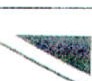 ·-------------------------------·J A   !   ! <.. ·'	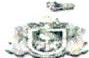 COORLJ INACIÓ N OE PLANEACIÓN Y EVALUA CIÓN EDUCATIVA OIR ECCION GE NERAL DE PLAN EACIÓN  EDUCATIVAOIRLCCIÓN DE PlA NEACIÓ N. PROG AMACIÓN V PRESUPUEST OO.P.P.P 039., 1201SZapop n Jol 26Unlrt ..+r;"'')'-1t'9:i"O,r,PROFA. HéC T OR SALVADOR BEA.BER HERNA NDEZ DIREC T OR DE LA SECUNDAR IA GENERAL No 122C .C .T 14DES0 1220ZA POPAN, JA LISCOPRESENTE .n t 5puaSt:l ,, 'l' Of CIO -··N en r-1 qut't -..olu::•1., :.;.ecret n.., lruend"ntea Ayud :'l"t i'!'!S J"..drrun•strntiVO'á Ayudo:antn dn t rlhortJto••o y Vtgllafllf:  J.) r'o et contro de t raboiO • 11>U  d•u no "':. roo 'A 1nfon'T'\o qL, ..l, J" t C'tt'\n "'ft c:on•"•dt'"t r-A en • pro9n;u'T'!IIIC•6n d,al prOxr••no il!tJ..rC•C•n pr asuc.oucst:al       lo a c.:>l.lr 2u 15 201r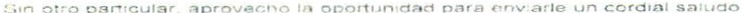 ATEN TAMENIE''2015, Ar"'lo  dol Do,.,Hrotlo Soclol y los llornchoa Humanos on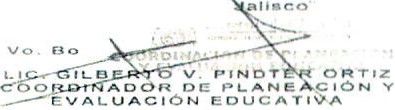 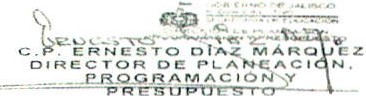 - ·•,."' ......... n•.,•· ,,,., r   ,. ro,  1 ,, ,., ,••, , ,.,. _ , '...	•......,..,.   ... ' • ...nr  ........,........ nt •.•    ..,......    r-•• 1  '"...... ""'"'"'"'"4f""'  ......0t,•.;r-'t.""'ltt)P\, 1 1/    ol/\1r ,..01'fl '\   1   1   o,. .'"   (,o-.1•0111   (J	I..,P[ I  IUII  Uo,J I,.-'• .':.!01'•'•B l..E.&EsiA.B..MER EC ES  ESTA R  BI E NAv  L••nra l f'>' '.oo   n..,.,,..,,..., l•l Po"'••n•  C.r- •l .!. l.:&."ar-""""f'l'•"' · J ..	M...,.,To..•l  (JJ• :.078 7500.   --.....=.:'" ··-Se solicita al C. Presidente Alejandro de Anda Lozano, personal para abrir casa de la cultura de Mezquitic autorizando a una persona como encargada .Marzo se visita la comunidad de cañada de dinero dando solución al Jardín de niños donde solicitaron una puerta la cual se entregó , se instaló y se hizo una escalinata para la entrada , y a su vez se solicita con director de alumbrado público el apoyo para el arreglo de unas lámparas que faltaban en la comunidad.Marzo hable con Lic. Octavio Márquez Martínez para saber cómo va la gestión de la clínica de primer nivel para San Juan de los Lagos.Marzo     se      visita      Lomas      de      Taxiroc      y      San      Anton io Casas Viejas para ver el avance de las aulas y tomar algunas fotografías del avance.Marzo hable con Lic. Gerardo  Acosta para ver cómo va lo del recurso de CECYTEJ . Con base en la respuesta dada por Acosta opte por hablar con el Coordinado r General de proyectos y programas Alfonso Gómez Godínez él me dijo que hablara con Lic. Osear Gerardo Hernández Ramírez  Director Académico de Media Superior .Abril hable con Lic. Octavio Márquez Martínez para saber cómo va el proyectode la clínica ISSSTE.Abril hable a SEP con el Lic. Osear Daniel Orozco Núñez Director General de Planeación e Infraestructura de Jalisco para saber cómo va el proyecto de las escuelas de nueva creación se me indica enviar vía internet oficio para el lng. Ernesto Díaz Márquez.Abril hable con Lic. Bárbara Montoya para saber si ya estaba el avaluó y cómo va el protocolo de escrituración.Abril asistí al evento de entrega de camiones recolectores y uniformes a oficiales y aseo público en la plaza principal.Abril nuevamente nos citan a la reunión de Plan de desarrollo Municipal en la casa de la cultura.Abril hable con Lic. Gerardo Castro para saber el avance de la recuperación del recurso de CECYTEJ .Abril visite Jardín de Niños Ramón Martín Huerta para la entrega de árboles .Abril en compañía del director de Obras Públicas se visita la Primaria Ignacio Zaragoza de la comunidad San Salvador para ver las necesidades presentadas en esta institución y se da seguimiento a la gestión de parte del maestro en turno.Abr il se da seguimiento al oficio del Director de la Secundaria Técnica No.48 donde solicita la poda de árboles del interior y exterior de la secundaria .Mayo se visitan instituciones TECNOLOGICO , UNIVA y UNIVER DE Lagos de Moreno para gestionar becas para nuestros  jóvenes que estudian en esa Ciudad.Mayo se visitó la Telesecundaria de Agostadero 16 de septiembre , Verdolagas Ignacio Manuel Altamirano , la Primaria Cuitláhuac  de la Concha , José María Morelos y Pavón de Trujillo de abajo y Telesecundaria José Rolon de Matagorda . Para supervisar infraestructura de cada una de estas instituciones y dar seguimiento a las obras que no se han llevado a cabo .Se visita la Comunidad de Tierritas Blancas para supervisar avance de obra en aula.Mayo nos reunimos lng. De Obras Públicas a las 9:30 para trabajar con planeación revisando documentos de clínica ISSSTE y subdivisión  de CECYTEJ , Primaria y Jardín de niños de la Calera.Nos reunimos el lng. Ramón Padilla para visitar la Telesecundaria de la Comunidad de Verdolagas para  hacer levantamiento de los desperfectos y cotización de la infraestructura solicitada por la maestra en turno .Mayo reunión Centro de Salud. A las 10:00 A.M .Junio se cita a maestros para formar Consejo Técn ico de Participación social Municipal.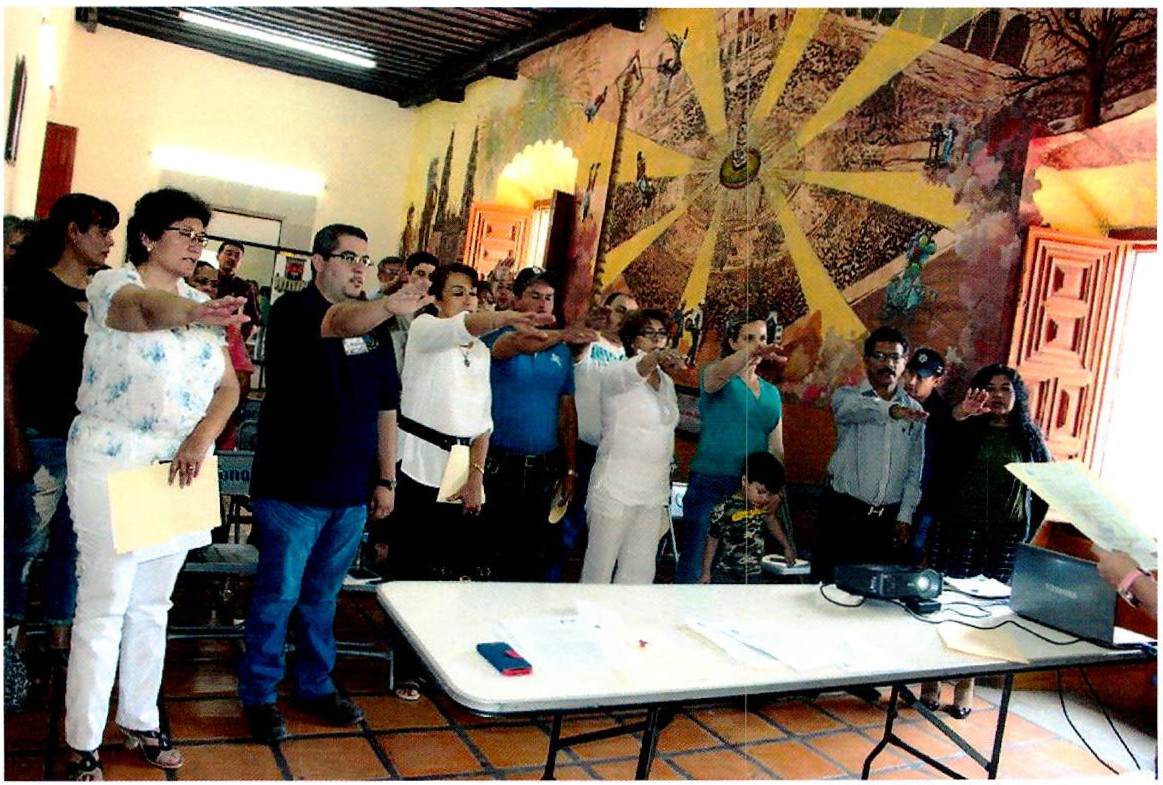 Escuelas de CONAFE se construyeron 3 aulas en las siguientes comunidades Lomas de Taxiroc: en esta  comunidad  se  dio  seguimiento para la realización de un aula apoyando CONAFE con 50, 000 y el resto de ramo  33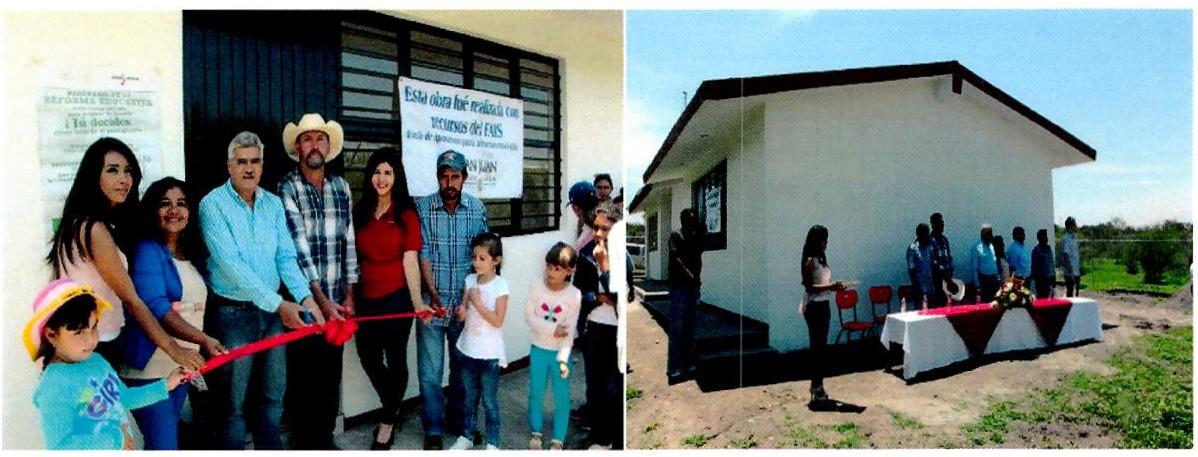 Estancia vieja de arriba San Antonio Casas Viejas se da seguimie nto a su gestión para su realización, los padres de familia apoyaron con $20,000 y el resto fue de ramo 33 para terminar esta aula.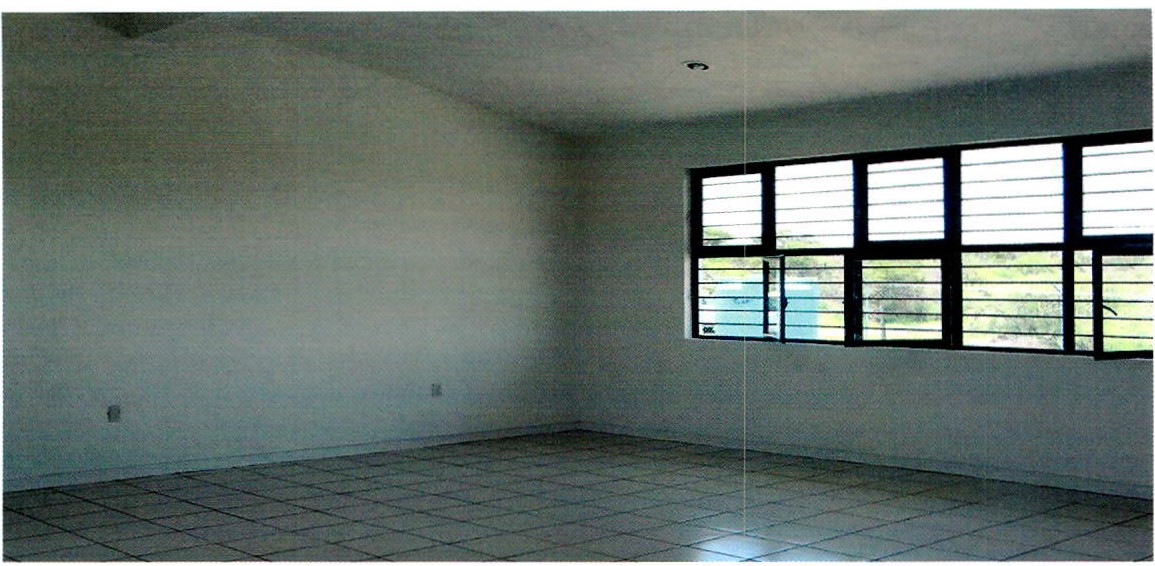 Tierritas BlancasEn esta comunidad también se dio el segu imiento adecuado para que se terminara el aula ya que esta se encontraba en soleras y los niños no tenían instalaciones adecuadas para su desarrollo educativo CONAFE apoyo con$50, 000. Varias personas también apoyaron y el resto de ramo 33 .Se  aprueba  recibir  terreno  en donació n  para  la creación  del Jardín  deniños Irene Robledo García en la comunidad de los Aguirre de abajo.Zona 84 preescolarSe apoyó a la supervisora de esta zona para poder supervisar y abrir la cuenta de cheques para el apoyo que le llego por parte del gobierno federal para comprar accesorios de oficina como fue impresora y aire acondicionadoTelesecundaria del Sauz de los lbarra y MatagordaSe les apoyo con pipas con agua para los baños y desazolve de fosa séptica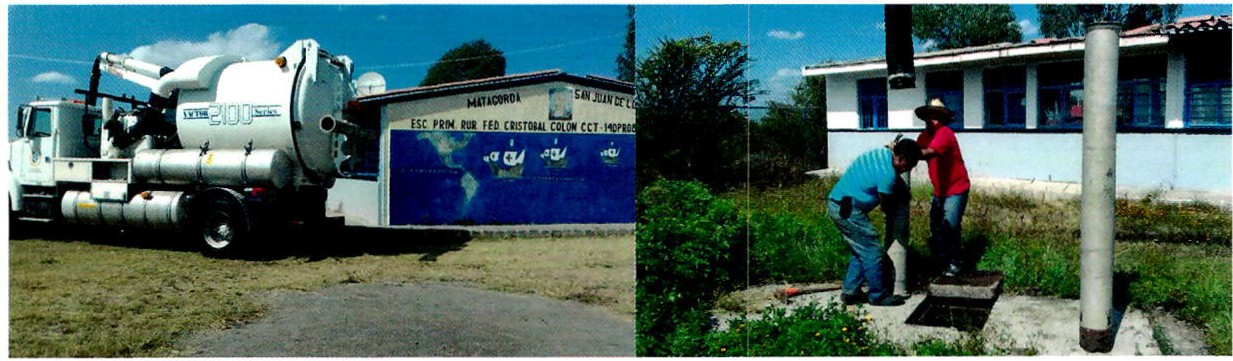 Telesecundaria Halconero de ArribaSe le a poyo con el desazolve de la fosa séptica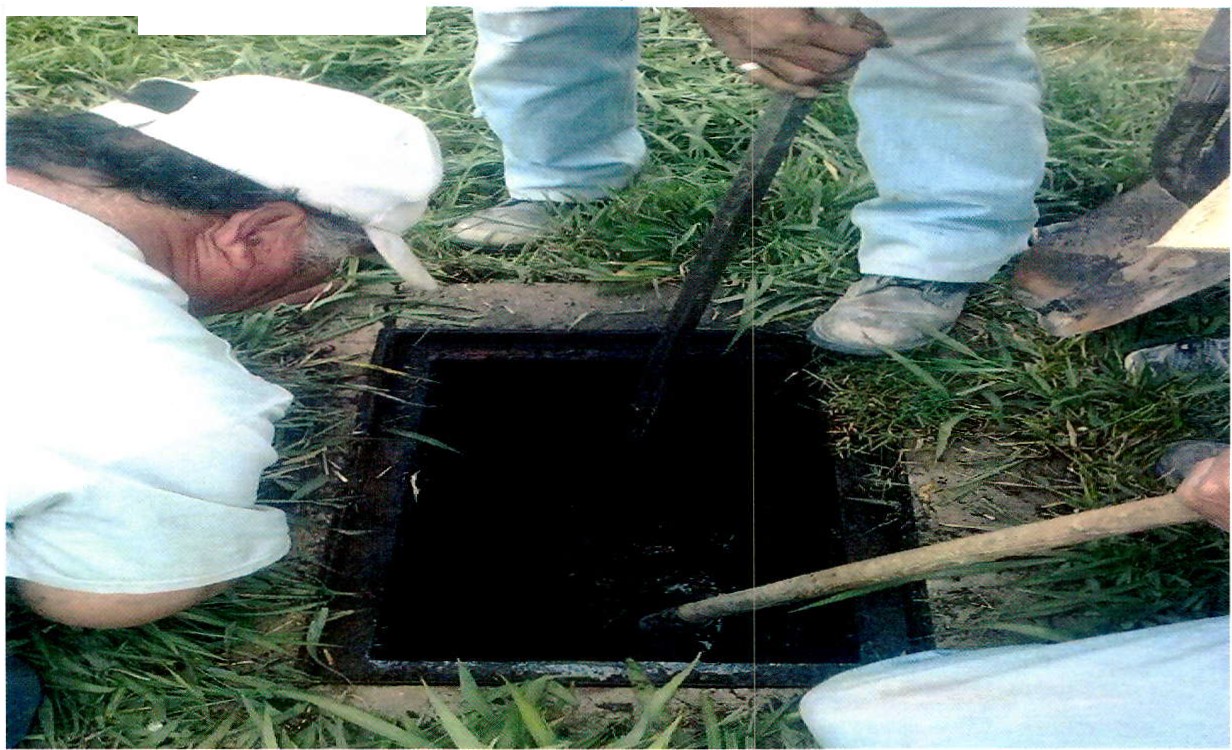 Preescolar Ramón Martin HuertaSe   les   entrego  3  c ubetas  de  20  litros  de   pintura   pa ra   pinta r  las instalaciones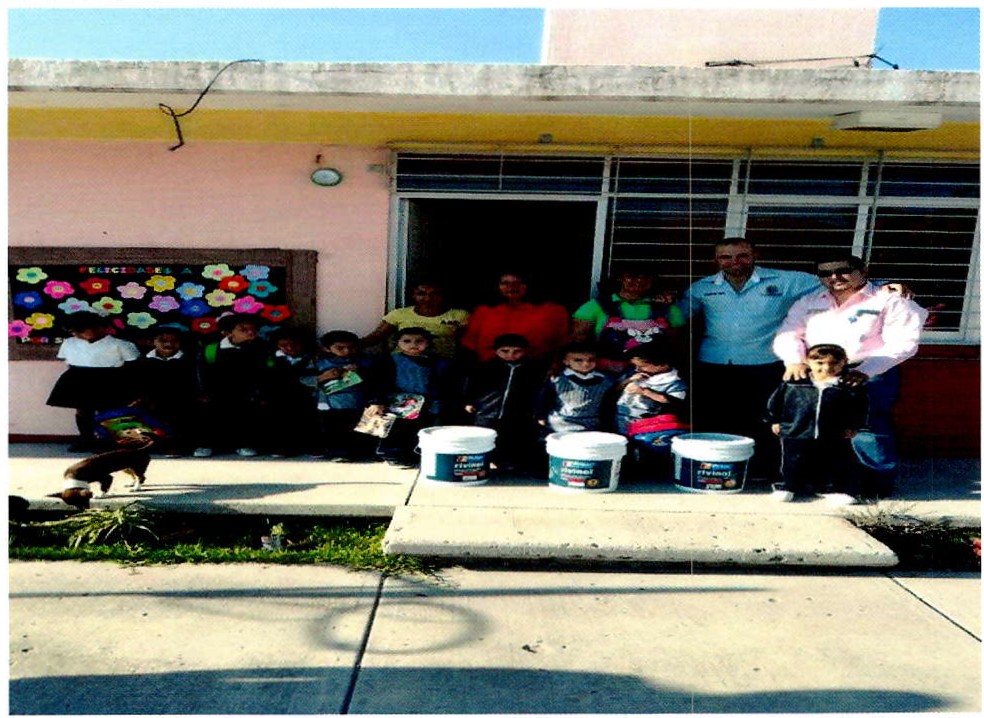 y también una manguera de 50 metros para el riego de los árboles que seplantaron en dichas instalaciones .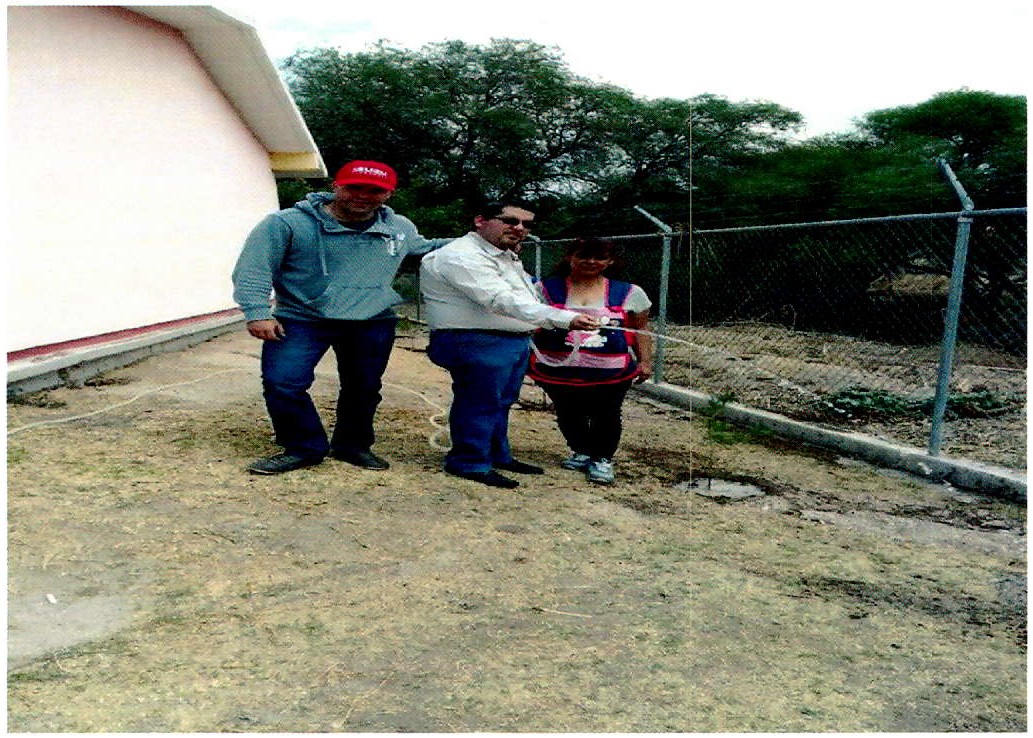 Telesecundaria Juan Aldama de MezquiticSe apoyó con un tinaco y una manguera para el riego de los árboles y del invernadero.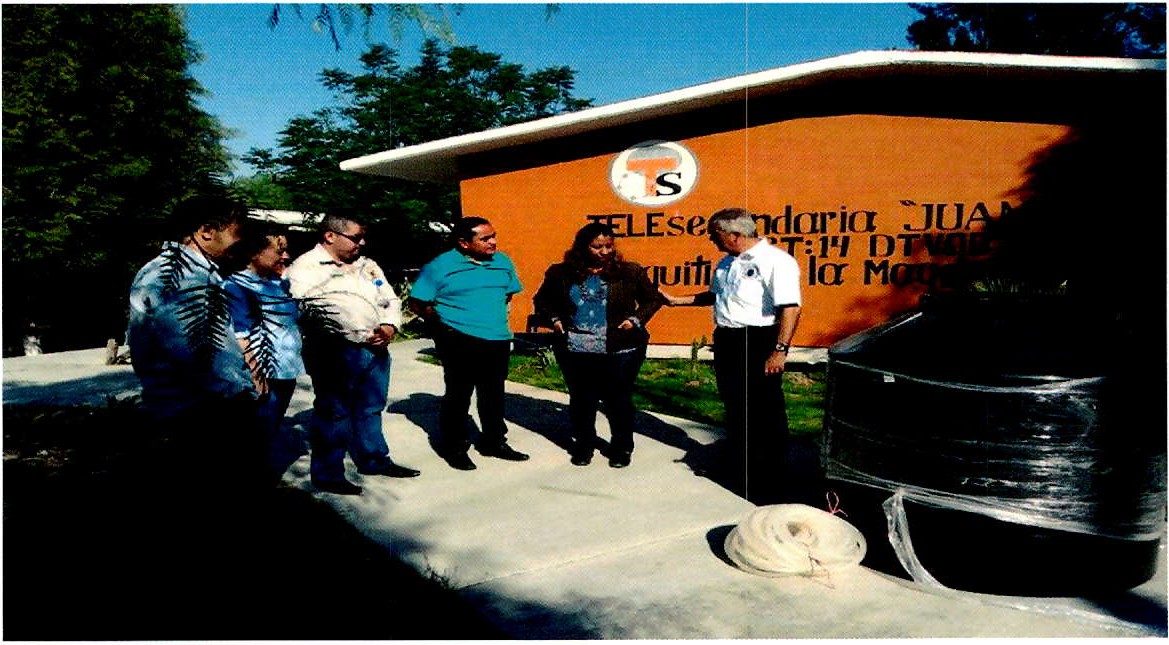 Secundaria Técnica No. 48Se les apoyo con la construcción  de nuevos ba ños pa ra las alumnas sebeneficiaran alrededor de 800 alumnas siendo un total de 1572 alumnos.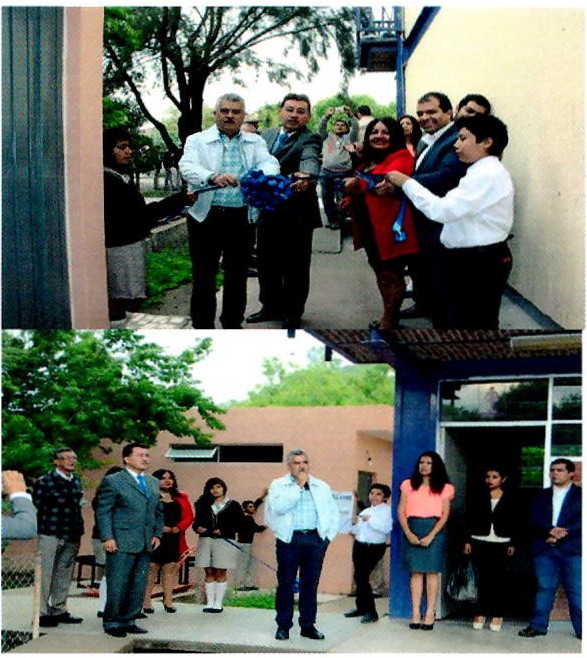 Preescolar de la Zona 84Con apoyo de protección civil y bomberos municipa les se acudió a las oficinas de esta institución para solicita r la información ya que requerían se podaran los árbo les que estaban ocasionan do daños en la electricidad.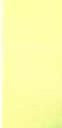 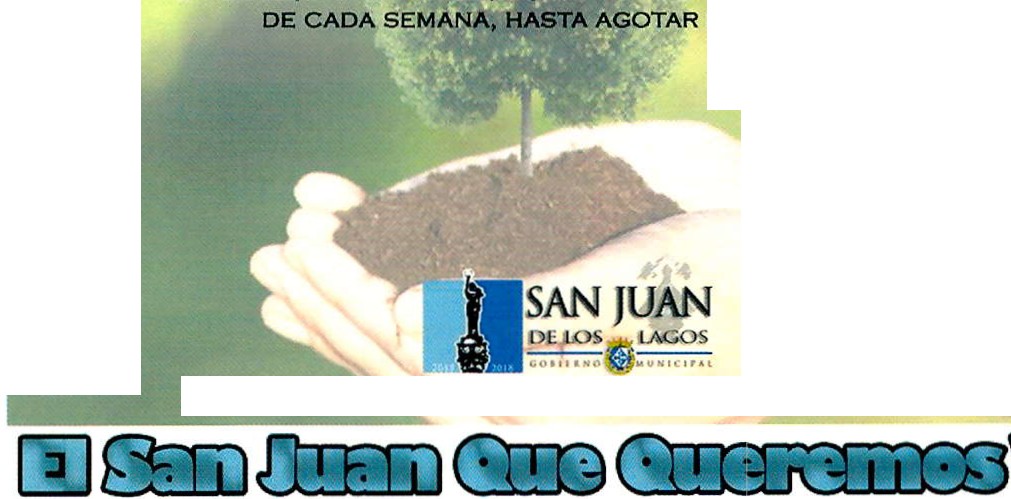 ÚNETE A LA CAMPAÑA DE REFORESTACIÓNESTAREMOS ru:..:L"'t¡¡:.l"llluu ÁRBOLES LOS DfASMIÉRC	VIERNESEXISTENCIASASISTE DESDE LAS 10:00 AM A LA PRESIDENCIA MUNICIPALPara mejorar el medio ambiente de nuestro municipio y crear conciencia en las nuevas generaciones se hace la entrega de árboles en las  escuelas entregando un total de 7125, a continuación se desglosa la entrega en las instituciones educativas de nuestro municipio.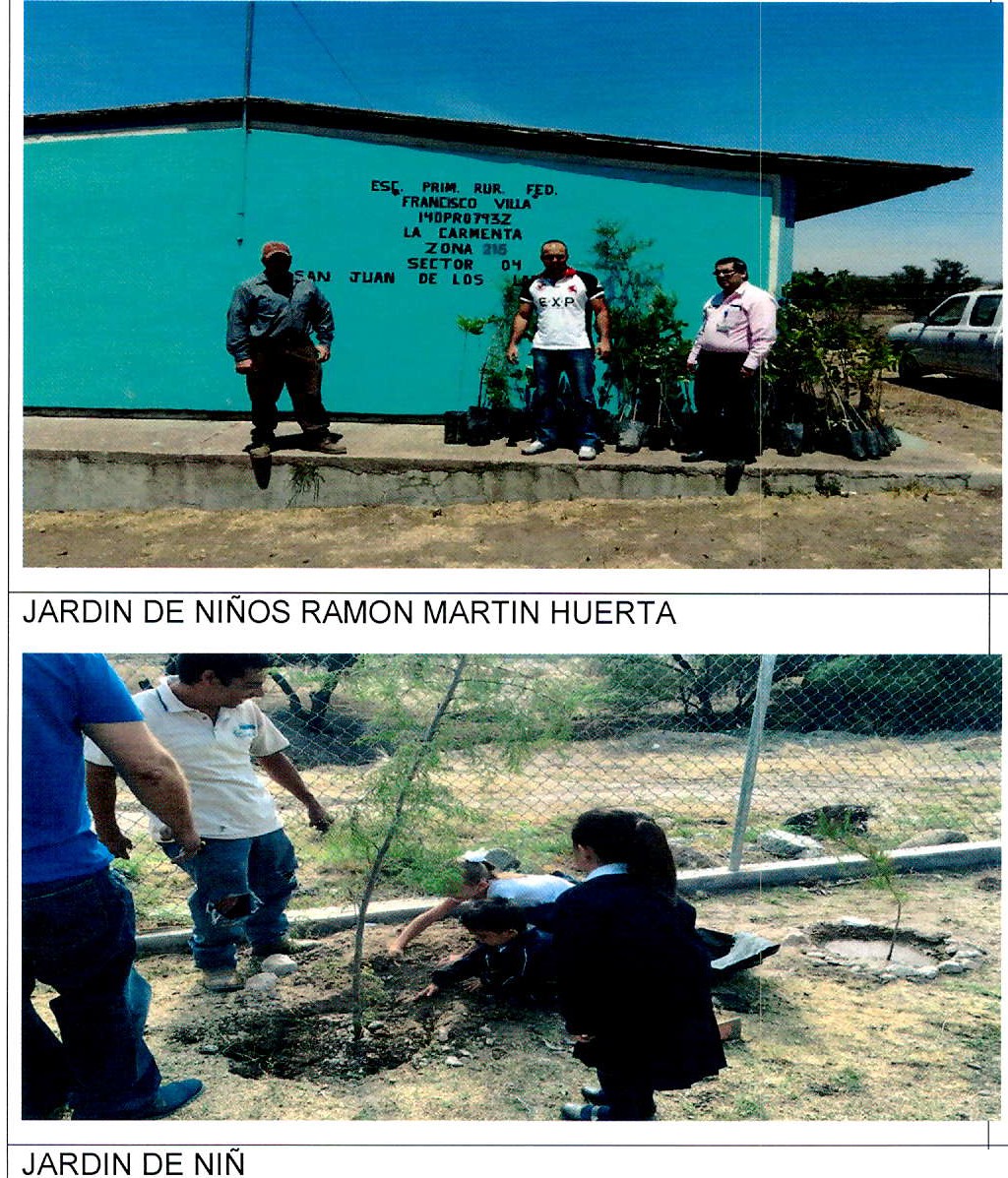 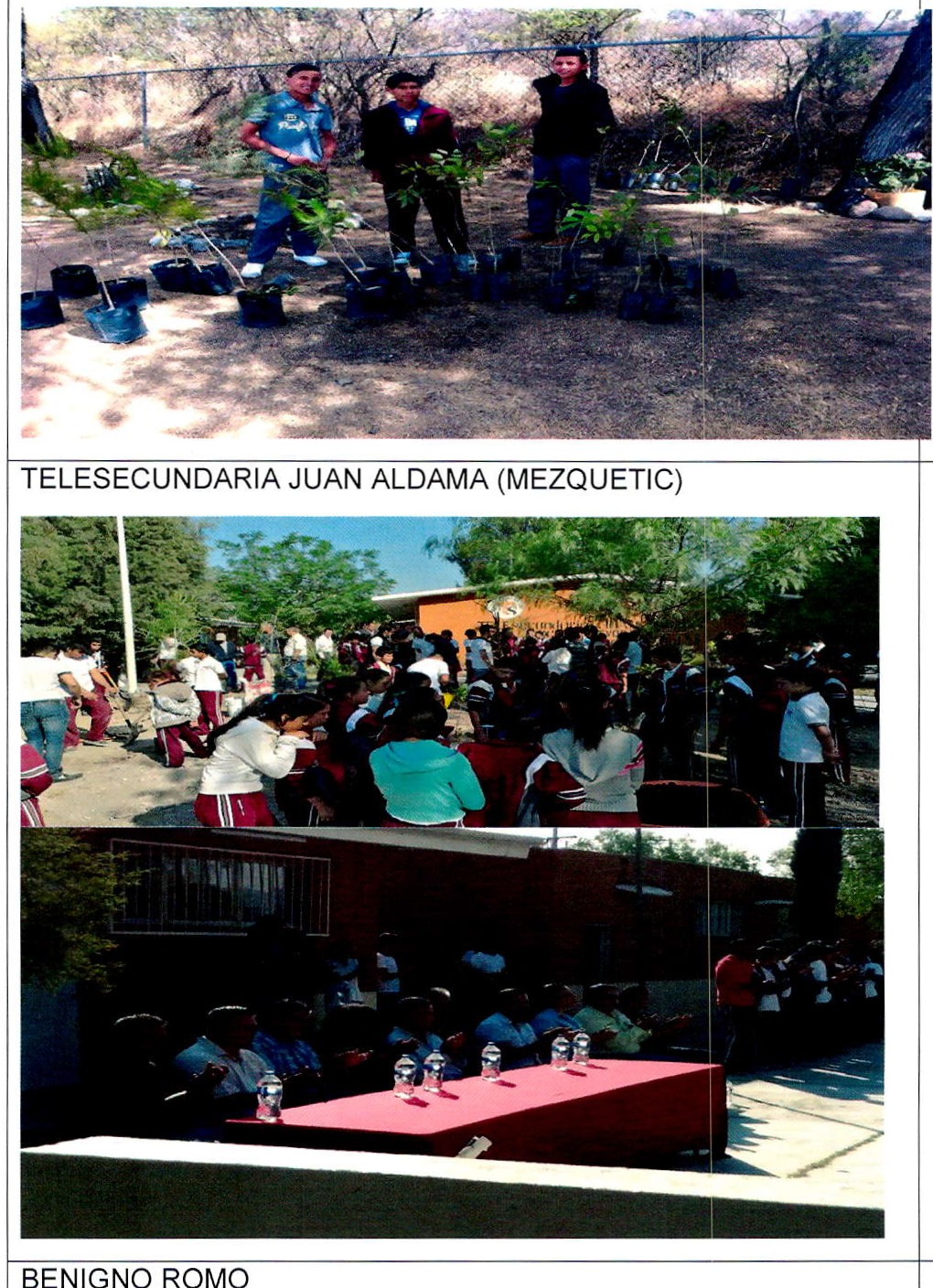 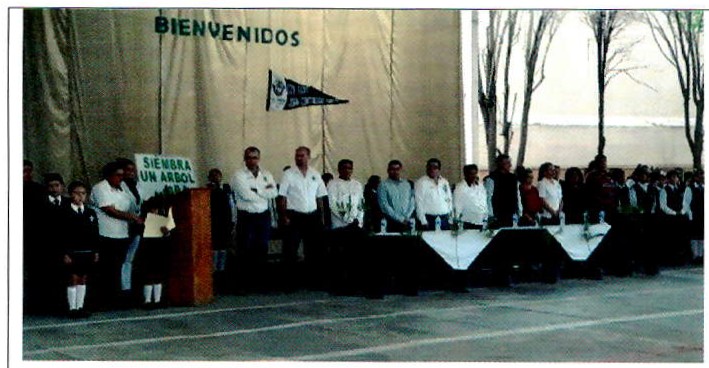 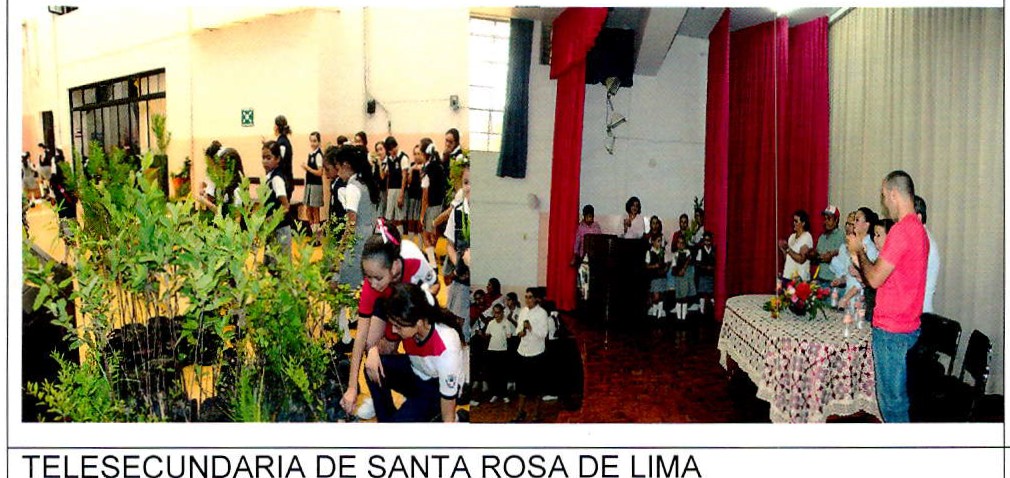 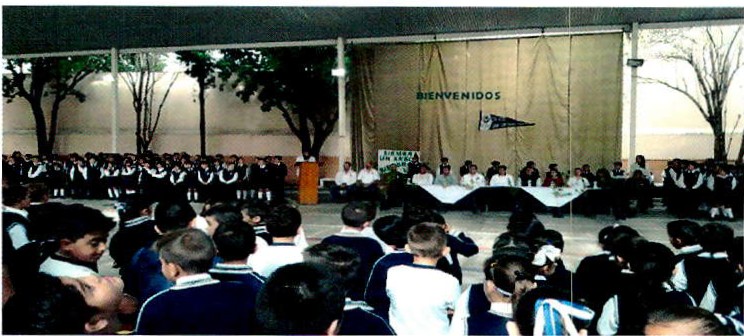 COLEGIO INDEPENDENCIA PREESCOLAR Y PRIMAR IA	800PRIMARIA ESTANCIA VIEJA DE ABAJO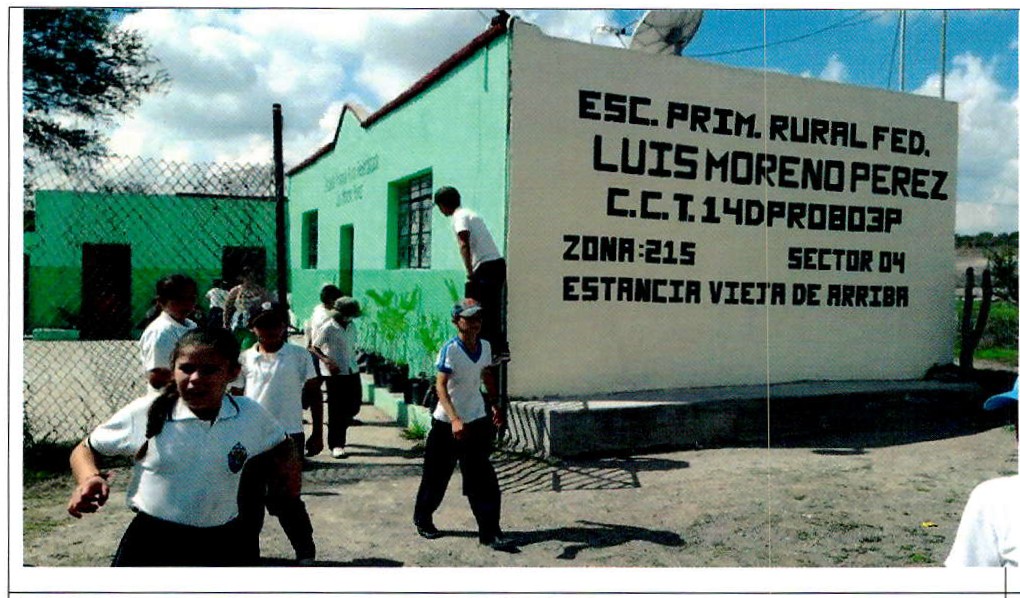 PRIMARIA FRAY PEDRO DE GANTE DE MEZQUETIC DE LA MAGDALENAEVENTOS ASISTIDOSSe asistió a diversos eventos de las escuelas para presenciar las actividades educativas del municipio así como también actos cívicos.EVENTO	¡ FECHA ¡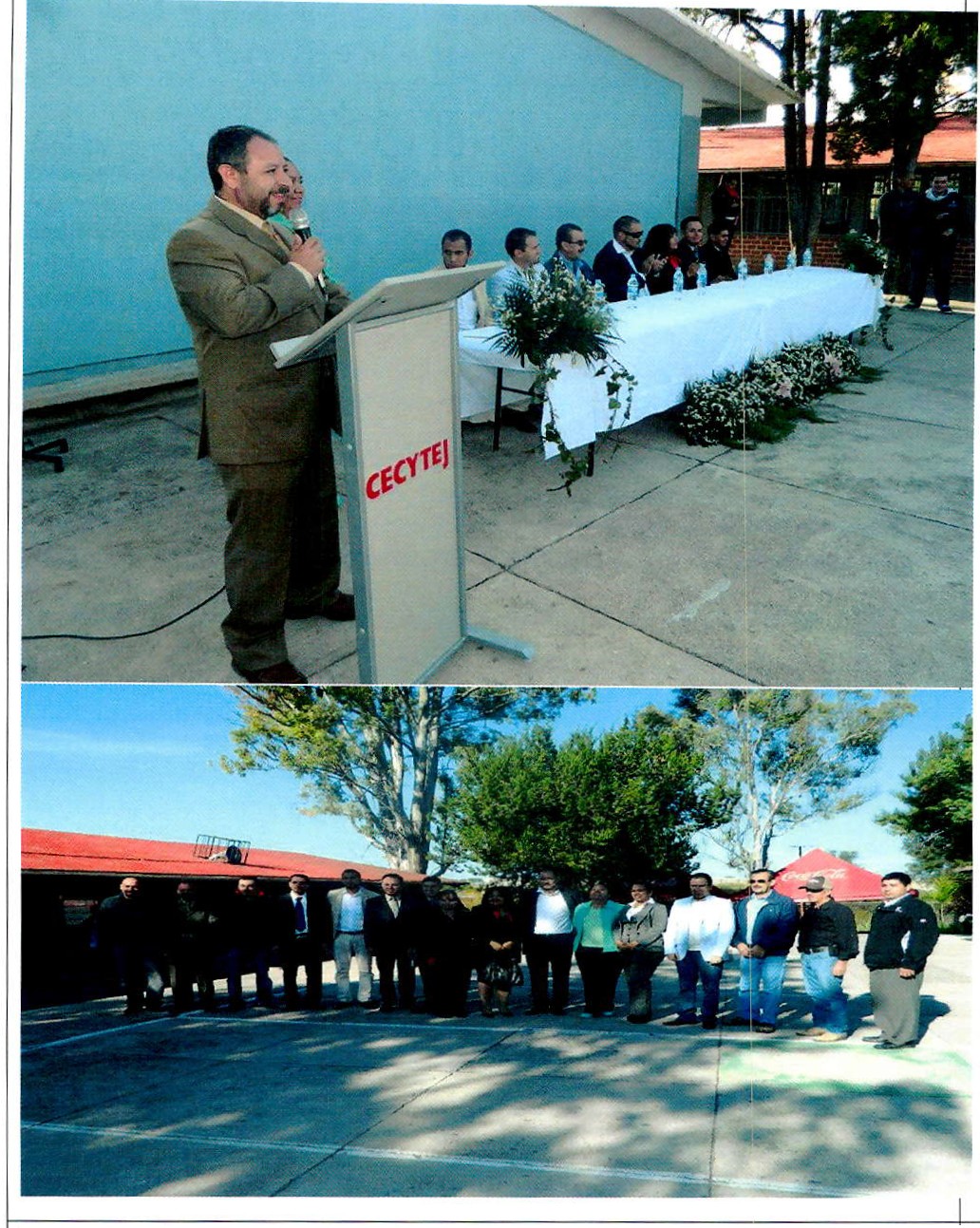 Evento CECYTEJ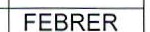 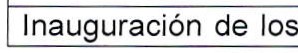 de la Sección 47 del SNTE	o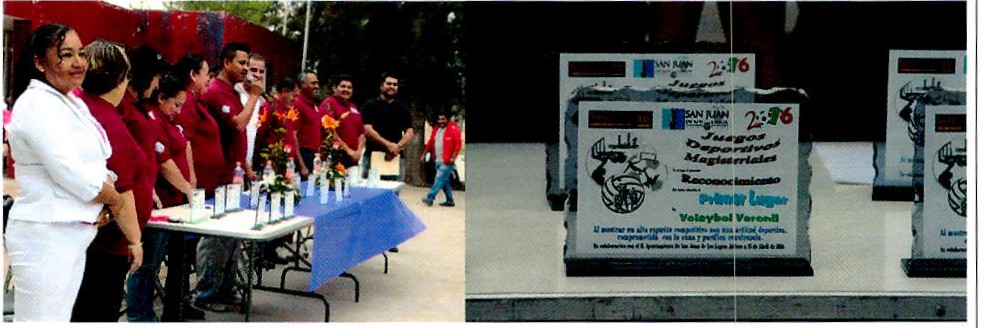 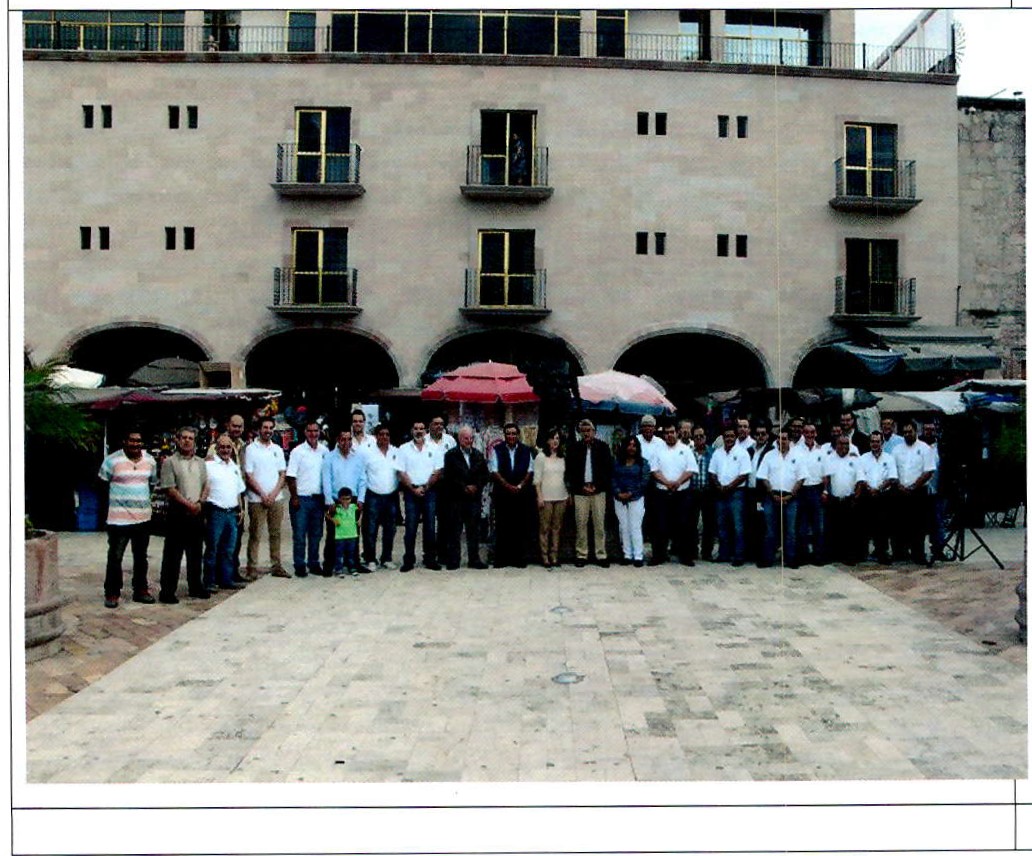 Se acudió al taller titulado Educación Inclusiva en las Instalaciones	ABRIL del CAM Jean PiagetInauguración de los Juegos Deportivos Magisteriales de la Sección 16	ABRIL del SNTESe acudió al 34 concurso de Interpretación del Himno Nacional de la	ABRIL Zona Escolar de Primaria 43, en donde compitieron las escuelas dedicha  zona  y que de ahí salieran  dos finalistas  para el concurso regionalSe  acudió   a  la  Expo-Emprendimiento-San	Juan   por  parte  del	MAYO CECYTEJHomenaje a doña Rita Pérez de Moreno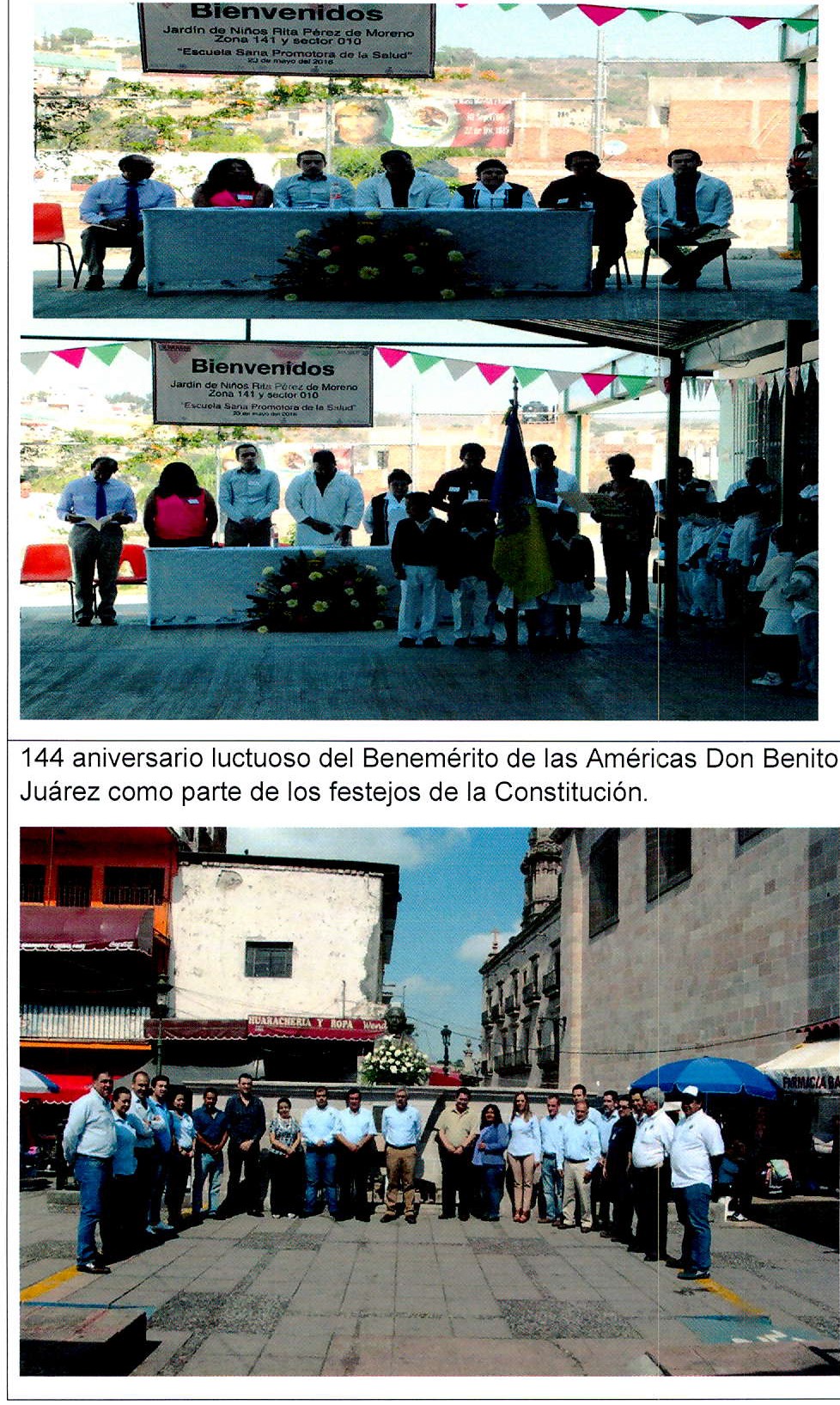 Se  acudió  a  la entrega  de títulos  y  cedulas  profesionales  de  los	JULIO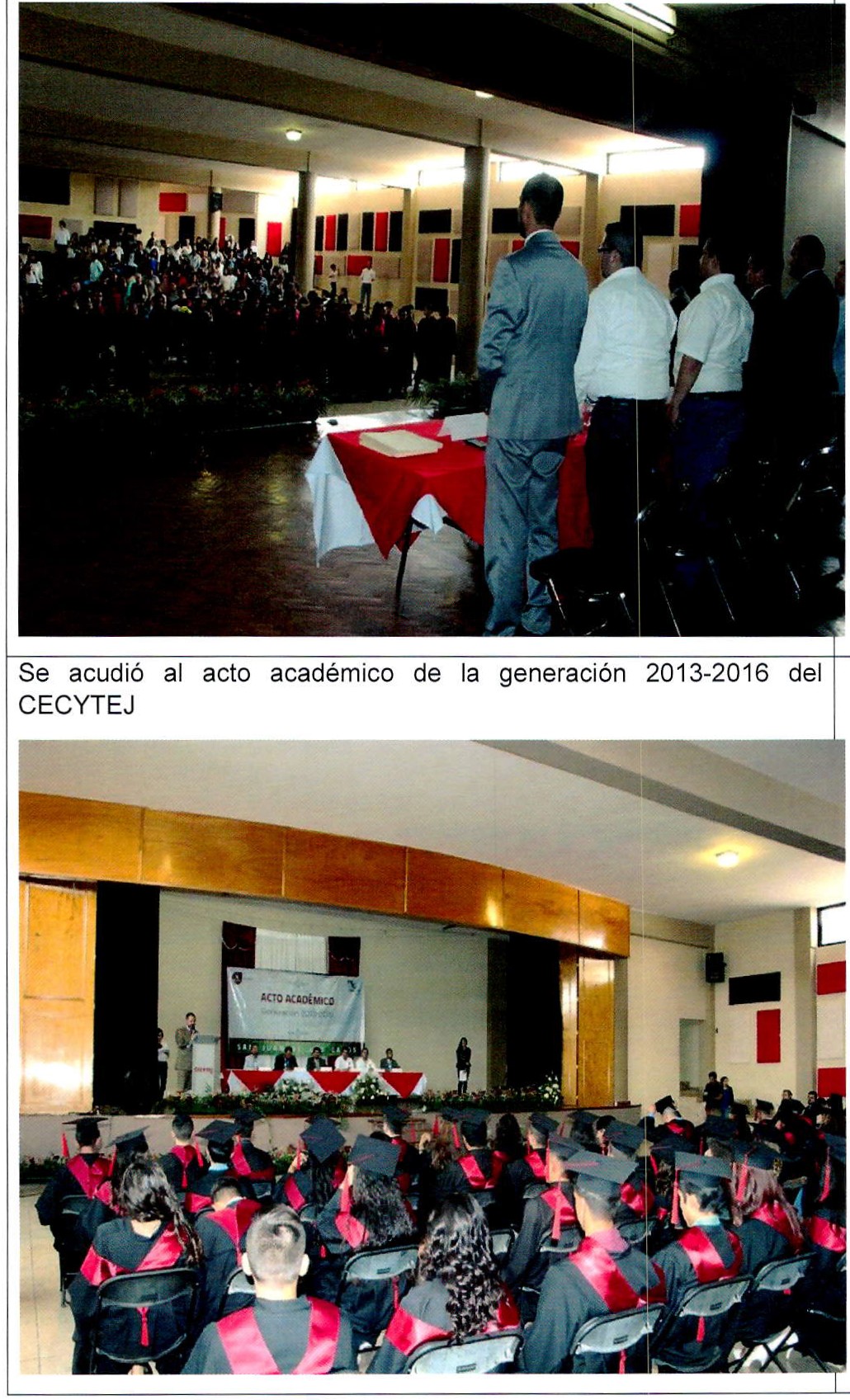 alumnos egresados de CECYTEJJULIO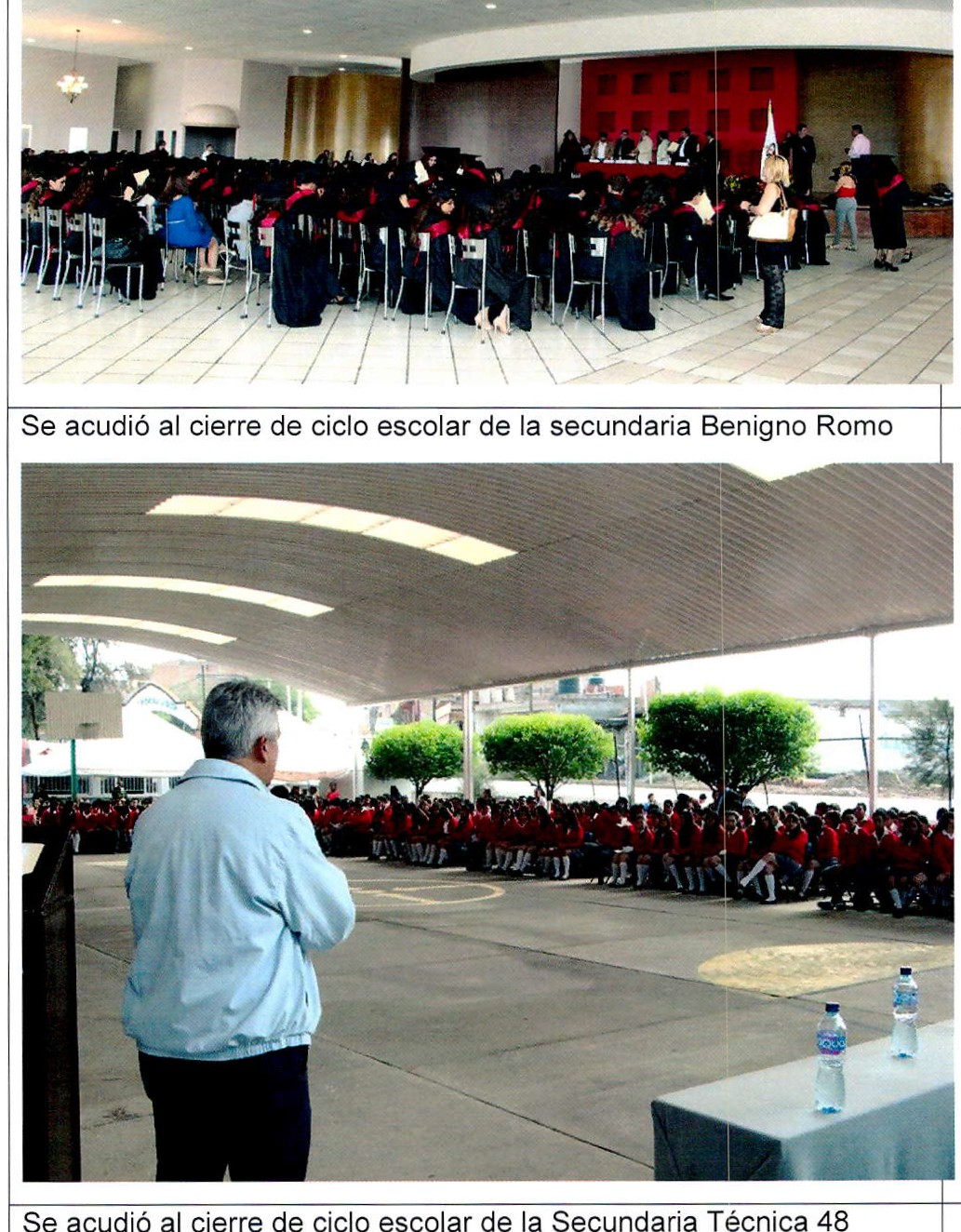 JULIO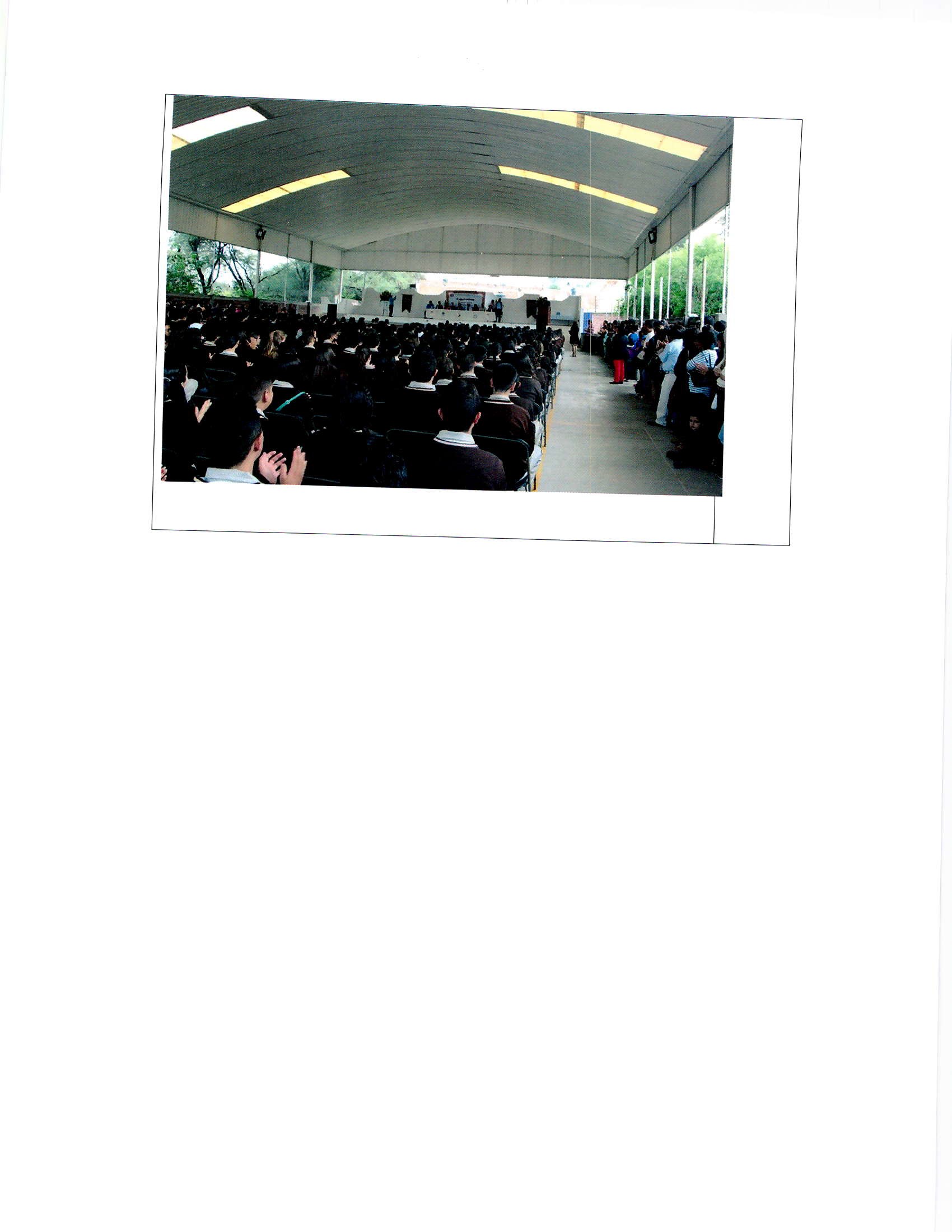 Se gira oficio vía internet al Lic. Ernesto Díaz Márquez Director de Planeación, Programación y Presupuesto . Solicitando su apoyo para las instituciones de nueva creación .Oficio Núm.:.		_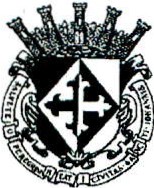 Asunto:.			_161/94-S/2015Sol icitud de apoyo.H.AYUNTAMIENTO CONSTITUCIONAL DIRECCIÓN  DE EDUCACIÓNlN JUAN DE LOS LAGOS, JALISCOLic. Ernesto Díaz MárquezDirección de Planeación, Programación y PresupuestoLos que suscriben C. Alejandro de Anda Lozano Presidente Muni cipal y Lic. lrma Let icia Reynoso Navarro, Regidora de Educación, por medio del presente reciba todo nuestro reconocimiento y respeto a tan importante labor que se le ha conferido en pro de·los cfudad os de Jalisco ; y a su vez nos dirigimos a usted, solicitando su valioso apoyo para la incorporación !ie escuelas de nueva creación en sus planes de trabajo para el ejercicio 2016, ya que son necesarias para nuestro Municipio por las distancias que los nillos y padres de familia tiene que transitar para que sus hijos real icen su educación básica.A continuación escribimos las colonias en donde se requiere la·infraestructura; que nos permitirá el desarrollo de estas actividades múltiples en la comunidad educativaColonia la Calera solicitamos Jardln de niflos y Primaria contamos con ·el terreno necesario para su construcción. Se desprendería de la escritura número. 9590,:tomo 25, libro TV, fqlio 46761, en su momento se hará la donación  necesaria a donde corresponde para la creación de escl:.elas 'solo necesitamos su aprobación el convenio y la escritura ya están listos solo falta el trabajo de ustedes, ya contamos con encu estas, planos, terreno escrituras y acuerdo de cabildo. Los nif'los de esta colonia tienen que cruzar el libramiento para acceder a las escuelas esta carretera es para vehlculos de carga pesada segtiido hay accidentes es un riesgo para los pequeí'los y una gran preocupación para los padres, además que.es una co!oniª" "COn alto grado de marginación .En la col onia Jardines de San Juan se solicita una S ¡indaria ya que hay una gran demanda de alumnos egresados de sexto de primaria y solo contamos con tres secundarias públicas las cuales están completas en alumnado en algunas falta infraestructura la respuesta de pla eación altos norte  fue  la  siguiente  llenar  las escuelas que hay, bien nos pusimos a trabajar se realizaron lás encuestas en la colonia ya que es muy poblada, con  mucho joven  estudiante los cuales tienen que trasladarse a las escuelas donde hay lugar para poder estudiar, la Secundaria Técnica No. 48 con clave 14DSTO1 1 5M, está saturada en este ciclo se atienden 1519 alumno un grupo trabaja al intemperie no tenemos espacio ni aulas, la Escuela Francisco Montes de Oca con clave 14DES0122D, tiene cupo para 6 grupos en su totalidad 240 alumnos; y un grupo trabaja a un  lado de la escalera le faltan aulas, no tiene personal ya se solicitó persona l y solo quedaron muy formalmente de enviarlo y no ha sido posible, para llegar a esta escuela los alumnos deben caminar casi 4 kilómetros, atravesar la Federal  80, el río y el libramiento, para llegar a la Foránea 25 hay que cruzar la Federal 80; y tiene una distancia de 2 kilómetros, la Colonia en donde se está solicitando la Secundaria de Nueva creación está en un  área  de crecimiento tiene una población enorme, para esta tenemos la escritura, el acuerdo  de cabildo  se entregaron planos, acuerdo de cabildo, escritura, encuestas a la secretaría del Secretario de Educación, el Lic. Osear quedo muy formalmente de venir para verificar que lo solicitado es necesario y hasta  la  fecha  no  hemos  tenido respuesta aun cuando la necesidad se tiene. El terreno está disponible para la creación de esta secundaria son 8000 metros se desprende de la escritura 907447 título de propiedad  558. Que en su momento se hará laSe recibe respuesta referente a la gestión de las instituciones educativas solicitadas para nuestro municipio ya que son muy necesarias. Como lo son la Secundaria de Nueva Creación, La Primaria de la Calera , el Jardín de niños de la Calera , el Jardín de niños de la Cuesta y el Jardín de niños de las Moras.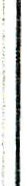 jA 1 l	L O	-, ¡¡ .(,I!Jli LH O I)Lt 1 ,¡ \ll()	·	''7 ;_, .,    (l t     .:::DELEGACIÓN REGIONAL DE LA SECRETARIA           UCACIÓN ALTOS NORTE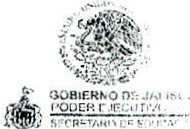 OFICIO C.D.R.0427/2016C. ALEJANDRO DE ANDA LOZANOPRESIDENTE MUNICIPAL DE SAN JUAN DE LOS LAGOS, JALISCO .PRESENTE :con at'n a C.LIC.IRMA LETICIA REYNOSO NAVARRO REGIDORA DE EDUCACIÓN MUNICIPALAunado a un cordial saludo , y en respuesta a sus oficios número 009/96-S/2016 y 183/94- S/2015 dirigidos a la Dirección General de Planeación Educativa, en los cuales solicitan la Creación de Nuevos Servicios Educativos, en elmunicipio de San Juan de los Lagos.Al respecto me permito comunicarles que una vez realizado  el análisis y revisión de los mismos. las Direcciones de Planeación, Programación y Presupuesto, emiten las siguientes indicaciones:Preescolar y  primaria en La CaleraPreescolar en La Cuesta de Medina y Las Moras Secundaria en Mi Nuevo San JuanIntegración de Expediente Realizar el Estudio Factibilidad Proyecto a mediano plazoPor lo anterior, y a efecto de contar con los requerimientos estipulados que permitan generarun Dictamen de Procedencia de estos Nuevos Servicios, es necesario establecer comunicación con el Departamento de Planeación Educativa de esta DRSE Altos Norte,en donde se dará la orientación a efecto de llevar a cabo el Estudio de Factibilidad e integración de Expedientes correspondientes.Sin otro asunto en particular,quedo a sus órdenes para cualquier duda al respecto.Lagos de Moreno, Jali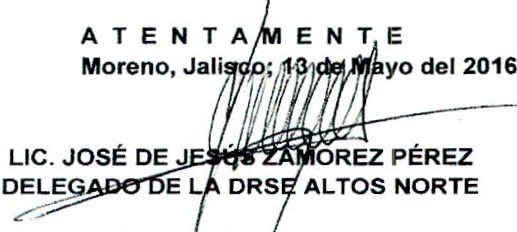 C.c.p. Lic. DanielGarcia Ramlrez.• Coordinador de Delegac· nes Regionales.	.c.c.p. C.P. Ernesto Dlaz Márquez.- Director de PI  eacíón Programación y Presupuesto.SISTEM/\EDUCATIVO NACI<J" tJt.LIS(XoESCUELATOTAL DE ARBOLE STOTAL DE ARBOLE SCOLEGIO BOLONIA14001400CAM JEAN PIAGET180180PRIMARIA FRANCISCO VILLA RANCHO LA CARMENTA80OS LA ESPERANZA (PIEDRAS DE AMOLAR)OS LA ESPERANZA (PIEDRAS DE AMOLAR)80OS LA ESPERANZA (PIEDRAS DE AMOLAR)OS LA ESPERANZA (PIEDRAS DE AMOLAR)85OS LA ESPERANZA (PIEDRAS DE AMOLAR)OS LA ESPERANZA (PIEDRAS DE AMOLAR)100100TELESECUNDARIA VICENTE GUERRERO (VERDOLAGAS)70TELESECUNDARIA VICENTE GUERRERO (VERDOLAGAS)800TELESECUNDARIA VICENTE GUERRERO (VERDOLAGAS)100TELESECUNDARIA VICENTE GUERRERO (VERDOLAGAS)COLEGIO JUA N CONTRERAS FUERTE1000450SECUNDARIA TECNICA 48400PRIMARIA ESTANCIA VIEJA DE ARRIBA100Se acudió al Jardín de Niños  Rita Pérez de Moreno zona 141 sect 010Escuelas sanas promotores de la salud 23 de mayo de 2016orSe acudió al Jardín de Niños  Rita Pérez de Moreno zona 141 sect 010Escuelas sanas promotores de la salud 23 de mayo de 2016Se  acudió  al  acto  académico  de  la  generación  2013-2016  de  la Preparatoria Regional de San Juan de los Lagos.JULIO-JULIO-JULIO. C.c.p. Lic. Maa Dolores Almanza González.- Jet  de De;Jrtamento de Planeadón y Evaluacii\.J Educativa.BlJC:Ji. _  - !fa-iA R	Av. Centrai61 Resldencia1 Poniente C.P.45 136	.  ' .	s   , 1   d  •d[:Jo.	Zapopan , Jal i5co. México.	,.	e. C.c.p. Lic. Maa Dolores Almanza González.- Jet  de De;Jrtamento de Planeadón y Evaluacii\.J Educativa.BlJC:Ji. _  - !fa-iA R	Av. Centrai61 Resldencia1 Poniente C.P.45 136	.  ' .	s   , 1   d  •d[:Jo.	Zapopan , Jal i5co. México.	,.	e. C.c.p. Lic. Maa Dolores Almanza González.- Jet  de De;Jrtamento de Planeadón y Evaluacii\.J Educativa.BlJC:Ji. _  - !fa-iA R	Av. Centrai61 Resldencia1 Poniente C.P.45 136	.  ' .	s   , 1   d  •d[:Jo.	Zapopan , Jal i5co. México.	,.	e16nMERECES ESTAR BIENTel.(33)3678 7500u